Памятка для подростков по профилактике наркоманииПАМЯТКАдля подростков по профилактике наркомании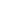 НАРКОМАНИЯпроисходит от греческих словnarke – «оцепенение», и mania – «бешенство, безумие»Наркомания, как правило, сочетается с алкоголизмом. С одной стороны, те молодые люди, которые начинают в школьные годы начинают употреблять крепкие алкогольные напитки потом быстро переходят на наркотики. С другой стороны, отсутствие наркотиков многие наркоманы стремятся компенсировать алкоголем.три разновидности последствий наркомании:- биологическиепрогрессирующее падение активности, энергетического потенциала личности, угасание влечений, биологических потребностей (еда, сон и др.), снижение сопротивляемости, прогрессирующее истощение организма.-социально-психологическиенравственно-этическая деградация личности, сначала снижается, а затем постепенно утрачивается ценность всех других интересов и потребностей, кроме употребления наркотиков.- криминальныенаркоман, чтобы удовлетворить свое влечение, вынужден сначала пропускать, а затем совсем оставить учебу или работу, вынужден искать противозаконные пути их приобретения, чаще всего путем краж, ограблений и т.д. При отсутствии денег наркоман не останавливается ни перед какими средствами для достижения цели, в том числе и убийством. Наркомания связана и с самоубийством, где основная причина - неудовлетворенность жизнью.*Преследуется ли употребление наркотиков законом?*Могут ли за использование наркотиков посадить в тюрьму?статья 40 закона «О наркотических средствах и психотропных веществах». Так, гласит «В Российской Федерации запрещается потребление наркотических средств без назначения врача».В уголовном и административном кодексах РФ есть целый ряд статей, предусматривающих наказания за действия, связанные с наркотиками.Следует понимать, что даже ничтожно малое количество наркотиков, которое обнаружит представитель закона, служит основанием для задержания и целой цепи неприятностей.